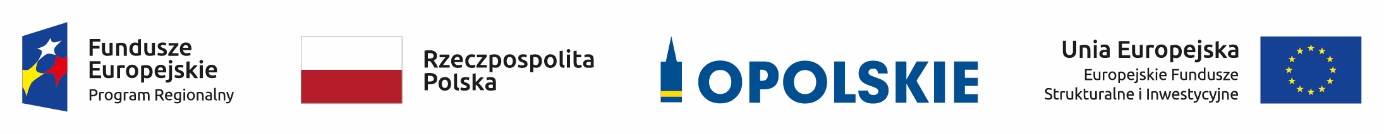 Projekt współfinansowany jest przez Unię Europejską ze środków Europejskiego Funduszu Społecznego oraz środków budżetu województwa opolskiego w ramach pomocy technicznej Regionalnego Programu Operacyjnego Województwa Opolskiego na lata 2014-2020Opole, dnia …….01.2022 r.Zamawiający:Województwo Opolskie  Urząd Marszałkowski Województwa Opolskiego ul. Piastowska 14, 45 – 082 OpoleINFORMACJA O WYBORZE NAJKORZYSTNIEJSZEJ OFERTYDotyczy postępowania: DOA-X.272.26.2021 pn.: „Przeprowadzenie badania ewaluacyjnego pn. „Ocena wsparcia w zakresie edukacji w ramach RPO WO 2014-2020 oraz analiza aspiracji edukacyjno-zawodowych uczniów szkół ponadpodstawowych i osób dorosłych””.Działając na podstawie art. 253 ust. 2 ustawy z 11 września 2019 r. – Prawo zamówień publicznych (tj. Dz.U. z 2021 poz. 1129 ze zm.) – dalej: ustawa Pzp, zamawiający informuje, że dokonał wyboru oferty najkorzystniejszej. Jako ofertę najkorzystniejszą uznano ofertę nr 2 złożoną przez Wykonawcę:Evalu Sp. o.o.ul. Dzika 19/23 lok. 55, 00-172 Warszawa Uzasadnienie prawne: Zgodnie z art. 239 ust. 1 i 2 ustawy Pzp Zamawiający wybrał najkorzystniejszą ofertę na podstawie kryteriów oceny ofert określonych w dokumentach zamówienia - SWZ. Uzasadnienie faktyczne: Przedmiotowa oferta została sporządzona zgodnie z wymaganiami Zamawiającego i wpłynęła w wyznaczonym przez Zamawiającego terminie. Ponadto uzyskała najkorzystniejszy bilans punktów w oparciu o ustalone kryteria oceny ofert.Ranking złożonych ofert:Województwa OpolskiegoZatwierdzamZ upoważnienia Zarządu Województwa OpolskiegoMarcin Puszcz/podpis nieczytelny/ ……………………………………………………………………………...Kierownik zamawiającego lub osoba upoważniona do podejmowania czynności w jego imieniuNumer ofertyWykonawca(nazwa albo imię i nazwisko, siedziba albo miejsce zamieszkania)Kryterium 1:Cena – waga 40%Kryterium 2:Potencjał zespołu badawczego – waga 15% Kryterium 3: Poprawność konstrukcji badania – waga 25%Kryterium 4: Trafność harmonogramu badania- waga 20% Łączna punktacja2Evalu Sp. z o.o.00-172 Warszawa, ul. Dzika 19/23 lok. 5531,6215,0025,0020,0091,623„EU-CONSULT” sp. z o.o.80-747 Gdańsk, ul. Toruńska 18 C/D40,0015,0017,508,0080,501Konsorcjum firm:OPENFIELD SP. Z O. O. 45-057 Opole, ul. Ozimska 4/7DBAD Pracownia doradczo-badawcza Maciej Mroczek 90-450 Łódź, ul. Żwirki 6Oferta nie podlega ocenie.Oferta nie podlega ocenie.Oferta nie podlega ocenie.Oferta nie podlega ocenie.Oferta nie podlega ocenie.